ŤUK, ŤUK,…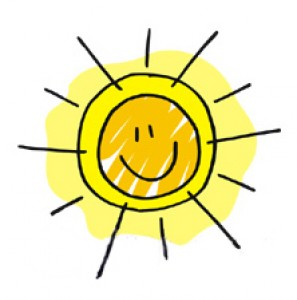 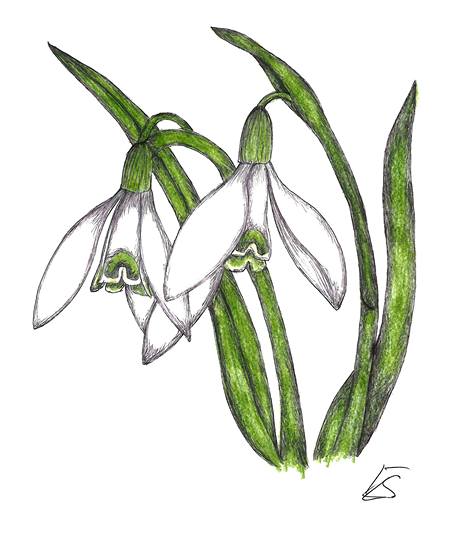 TADY JAROBudeme si povídat o jaru, jarních květinách, které znají, jaké mají barvy, pojmenování dle obrázků, o změně počasíGrafomotorické cvičení – Sněženka, jarní květiny – jedním tahemZacvičíme si se sluníčkem „Jak sluníčko vstávalo“Překážková dráha„Probuzení sluníčka“, „Na kytičky“slalom, štafeta, přeskakování a podlézání překážek, pohyb pomocí podložek, plazení, lezení po žebřinách + zacinkání na zvonečekZahrajeme si hry: „Najdi svou kytičku“ „Na včely“, „Zlatá brána“, „Uvíjíme věneček“Namalujeme si kočičky, a vyrobíme sedmikrásku a pampeliškuSmyslová hra: „Třídění květin dle barev“Naučíme se písně o jaru a jarních kytičkách: „Sedmikráska“, „Kotě a sluníčko“, „Na jaře, na jaře“Sestavování květin a sluníčka z plastových víčekNaučíme se básničku: „Jaro“Půjdeme procházkou do města – nákup semínek na sázení + pozorování klíčení semínek, povíme si, jak roste květinka, sestavování posloupnosti dle obrázkůPokus – barevná sněženka, se semínky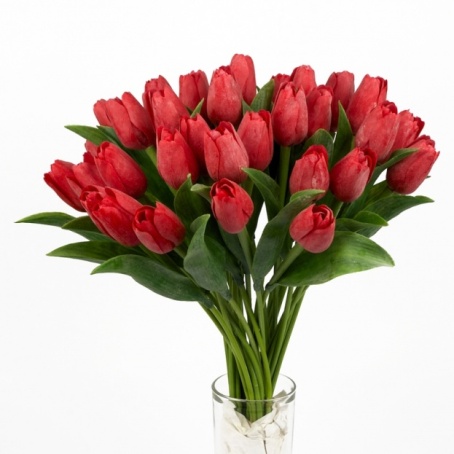 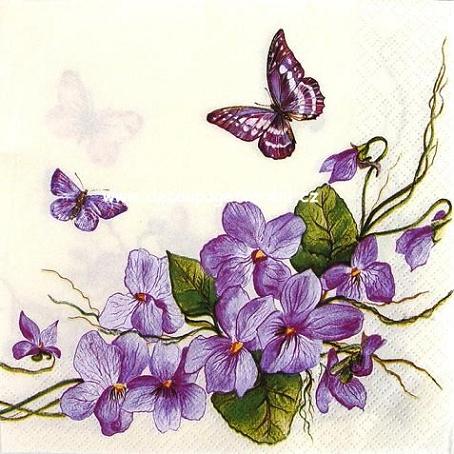 20. 3. Cvičení v tělocvičně21. 3. Dopolední návštěva Zoo24. 3. Lední revue – Pohádka na ledě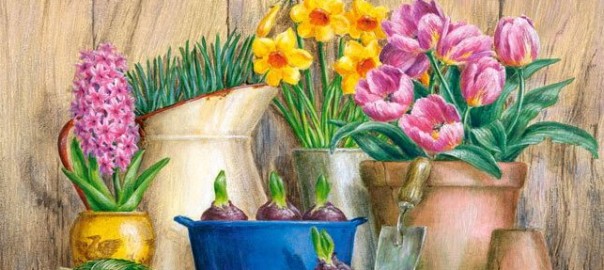 